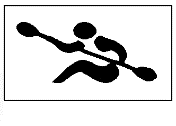 プログラム訂正届上記のとおり訂正をお願いします競技委員会委員長　様　　　　　　　　　　　　　　　　　　 　　 年 　　 月 　　 日　　　時　　　分提出　　　　　　　　　　　　　　　　チーム名　　　　　　　　　　　　　　　　　　　　　　　　　　　　　　　　　　　監督氏名　　　　　　　　　　　　　　　　　　　プログラムページゼッケン番　号レース番　号レーン番　号訂　正　前　(誤)訂　正　後　(正)競技委員会委員長　　　審判部長